О предоставлении лицами, претендующими на замещение должностей муниципальной службы администрации Добринского муниципального района, и лицами, поступающими на должность руководителя муниципального учреждения, уведомления о наличии цифровых финансовых активов, цифровой валюты	В соответствии с Указом Президента Российской Федерации от 10.12.2020 г. № 778 "О мерах по реализации отдельных положений Федерального закона "О цифровых финансовых активах, цифровой валюте и о внесении изменений в отдельные законодательные акты Российской Федерации", руководствуясь Уставом Добринского муниципального района, администрация Добринского муниципального районаПОСТАНОВЛЯЕТ:	1. Установить, что с даты вступления в силу настоящего постановления по 30.06.2021 г. включительно лица, претендующие на замещение должностей муниципальной службы администрации Добринского муниципального района, и лица, поступающие на должность руководителя муниципального учреждения, вместе со сведениями, представляемыми по форме справки, утвержденной Указом Президента Российской Федерации от 23.06.2014 г. № 460 "Об утверждении формы справки о доходах, расходах, об имуществе и обязательствах имущественного характера и внесении изменений в некоторые акты Президента Российской Федерации", представляют уведомление о принадлежащих им, их супругам и несовершеннолетним детям цифровых финансовых активах, цифровых правах, включающих одновременно цифровые финансовые активы и иные цифровые права, утилитарных цифровых правах и цифровой валюте (при их наличии) (далее - уведомление) по форме согласно приложению.	Уведомление представляется по состоянию на первое число месяца, предшествующего месяцу подачи документов для замещения должности муниципальной службы, поступления на должность руководителя муниципального учреждения.	2. Опубликовать настоящее постановление в районной газете "Добринские вести" и разместить на официальном сайте администрации муниципального района в сети "Интернет".	3. Контроль за исполнением настоящего постановления возложить на управляющего делами администрации муниципального района В.И. Бахтина.Глава администрации Добринскогомуниципального района                                                                    Р.И.ЧенцовПриложениек постановлениюадминистрации Добринского муниципального районаот 13.05.2021 г. № 328Уведомлениео наличии цифровых финансовых активов, цифровых прав,включающих одновременно цифровые финансовые активы и иныецифровые права, утилитарных цифровых прав, цифровой валюты    Я, _________________________________________________________, уведомляю                       (фамилия, имя, отчество)о наличии у меня, моей супруги (моего супруга), несовершеннолетнего ребенка(нужное подчеркнуть)___________________________________________________________________________(фамилия, имя, отчество (при наличии) в именительном падеже, дата рождения,         серия и номер паспорта или свидетельства о рождении (для несовершеннолетнего ребенка, не имеющего паспорта), дата выдачи и орган,  выдавший документ, страховой номер индивидуального лицевого счета (при                                 наличии))следующего имущества:    1.  Цифровые финансовые активы, цифровые права, включающие одновременноцифровые финансовые активы и иные цифровые права    --------------------------------    <1>  Указываются  наименования  цифрового  финансового актива (если егонельзя определить, указываются вид и объем прав, удостоверяемых выпускаемымцифровым   финансовым   активом)   и  (или)  цифрового  права,  включающегоодновременно  цифровые  финансовые  активы  и иные цифровые права (если егонельзя  определить,  указываются вид и объем прав, удостоверяемых цифровымифинансовыми активами и иными  цифровыми правами,  с  указанием  видов  иныхцифровых прав).    <2>   Указываются  наименование  оператора  информационной  системы,  вкоторой  осуществляется  выпуск  цифровых  финансовых  активов,  страна егорегистрации  и его регистрационный номер в соответствии с применимым правом(в  отношении российского  юридического  лица указываются идентификационныйномер налогоплательщика и основной государственный регистрационный номер).    2. Утилитарные цифровые права    --------------------------------    <1>   Указывается  уникальное  условное  обозначение,  идентифицирующееутилитарное цифровое право.    <2>  Указываются  наименование  оператора инвестиционной платформы, егоидентификационный   номер   налогоплательщика  и  основной  государственныйрегистрационный номер.    3. Цифровая валютапо состоянию на _________________________________________________________________________________________     ________________________       (фамилия и инициалы)                 (подпись и дата)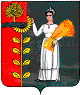 ПОСТАНОВЛЕНИЕАДМИНИСТРАЦИИ ДОБРИНСКОГО МУНИЦИПАЛЬНОГО РАЙОНАЛипецкой областиПОСТАНОВЛЕНИЕАДМИНИСТРАЦИИ ДОБРИНСКОГО МУНИЦИПАЛЬНОГО РАЙОНАЛипецкой областиПОСТАНОВЛЕНИЕАДМИНИСТРАЦИИ ДОБРИНСКОГО МУНИЦИПАЛЬНОГО РАЙОНАЛипецкой областиПОСТАНОВЛЕНИЕАДМИНИСТРАЦИИ ДОБРИНСКОГО МУНИЦИПАЛЬНОГО РАЙОНАЛипецкой областиПОСТАНОВЛЕНИЕАДМИНИСТРАЦИИ ДОБРИНСКОГО МУНИЦИПАЛЬНОГО РАЙОНАЛипецкой области13.05.2021 г.13.05.2021 г.          п. Добринка                           № 328                           № 328N п/пНаименование цифрового финансового актива или цифрового права <1>Дата приобретенияОбщее количествоСведения об операторе информационной системы, в которой осуществляется выпуск цифровых финансовых активов <2>1234512N п/пУникальное условное обозначение <1>Дата приобретенияОбъем инвестиций (руб.)Сведения об операторе инвестиционной платформы <2>12345123N п/пНаименование цифровой валютыДата приобретенияОбщее количество1234123